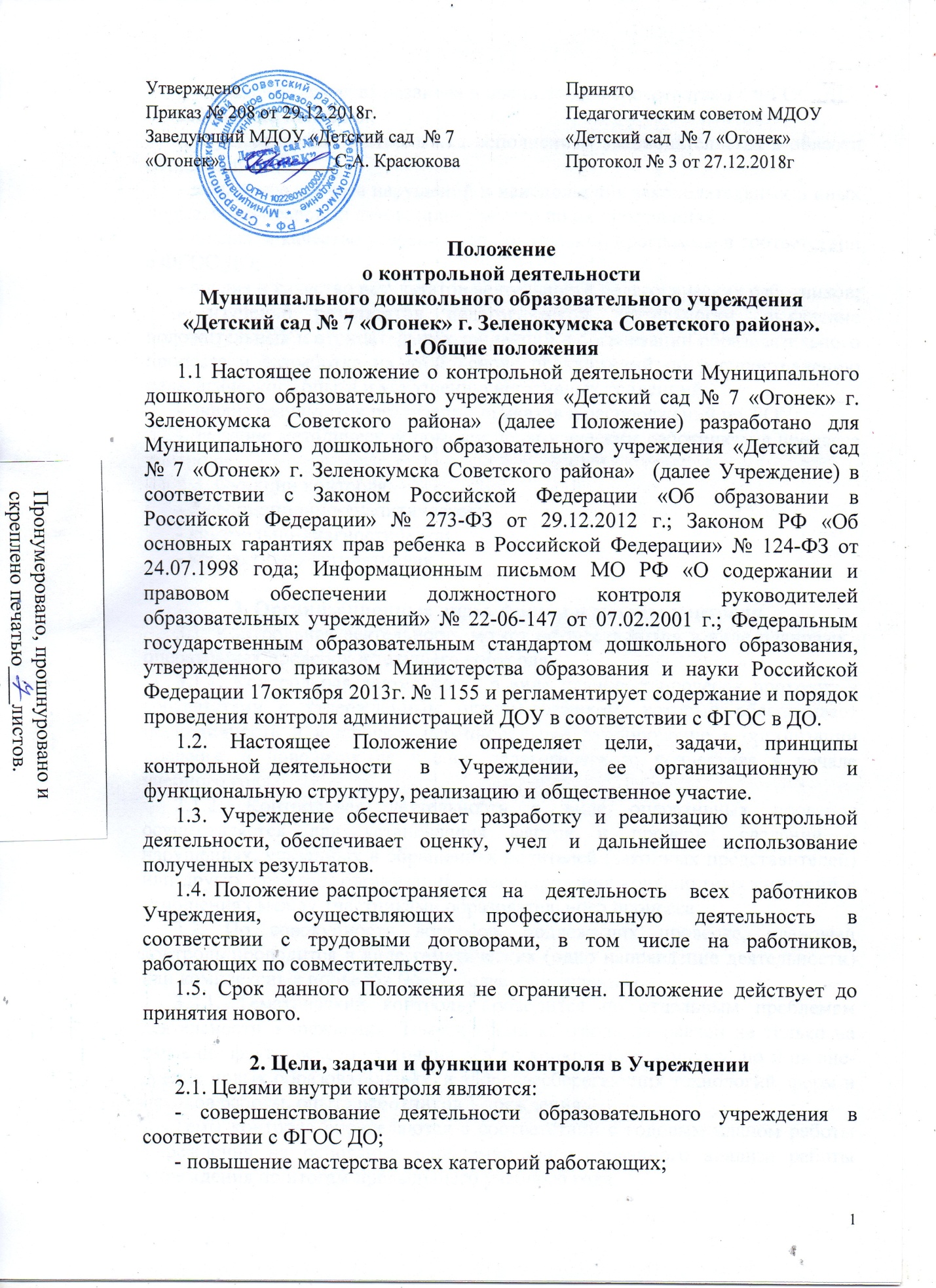 - улучшение качества развития и воспитания в соответствии с ФГОС  ДО.2.2. Задачи контроля:- осуществление контроля над исполнением законодательства в области образования;- выявление случаев нарушений и неисполнения законодательных и иных нормативно-правовых актов, принятие мер по их пресечению;- анализ  и качество усвоения образовательной программы в соответствии с ФГОС ДО;- анализ и качество результатов деятельности педагогических работников;- изучение результатов педагогической деятельности, выявление положительных и отрицательных тенденций в организации образовательного процесса и разработка на этой основе предложений по распространению педагогического опыта и устранению негативных тенденций;- анализ результатов реализации приказов и распоряжений по ДОУ;- оказание методической помощи педагогическим работникам в процессе контроля.2.3. Функции контроля:- информационно-аналитическая;- контрольно-диагностическая;- коррективно-регулятивная.3. Организационные виды, формы и методы контроля.3.1. Контрольная деятельность может осуществляться в виде плановых,  оперативных проверок и текущего контроля.3.1.1. Контрольная деятельность в виде плановых проверок проходит в соответствии с утвержденным планом-графиком, который обеспечивает периодичность и исключает нерациональное дублирование в организации проверок и доводится до членов педагогического коллектива в начале учебного года.3.1.2. Контрольная деятельность в виде оперативных проверок осуществляется для установления фактов и проверки сведений о нарушениях, указанных в обращениях родителей (законных представителей) или других граждан, организаций, урегулирования конфликтных ситуаций в отношениях между участниками образовательного процесса.3.2. По совокупности вопросов, подлежащих проверке, плановый контроль проводится в виде тематических (одно направление деятельности) или комплексных проверок (два и более направлений).3.2.1. Тематический контроль проводится по отдельным проблемам деятельности Учреждения. Тематический контроль направлен не только на изучение фактического состояния дел по конкретному вопросу, но и на внедрение новых образовательных  и здоровьесберегающих технологий, форм и методов работы, опыта работников Учреждения.Темы контроля определяются в соответствии с годовым планом работы Учреждения на основании проблемно-ориентированного анализа работы Учреждения по итогам предыдущего учебного года.3.2.2. Одной из форм тематического контроля является персональный контроль. В ходе персонального контроля проверяющий  изучает:- уровень знаний работника в области его компетенции;- уровень исполнения работником его должностных обязанностей;- результаты деятельности работника ДОУ и пути их достижения.3.2.3. Одной из форм комплексного контроля является фронтальный контроль. Фронтальный контроль проводится с целью получения полной информации о состоянии образовательного процесса. Фронтальный контроль предусматривает проверку в полном объеме педагогической работы в одной группе в течение нескольких дней. Эта форма контроля позволяет получить всестороннюю информацию о выполнении программы воспитания в целом, дает материалы для глубокого педагогического анализа, выводов и помогает определить дальнейшие направления в работе.3.2.4. Текущий  контроль направлен на изучение вопросов, требующих постоянного контроля,  контроля не реже  одного раза в квартал,  контроля не реже одного раза в месяц. 3.2.5. Методами административного контроля могут быть:  анализ документации, обследование, наблюдение, экспертиза, анкетирование, тестирование, опрос  участников образовательного процесса, контрольные срезы освоения образовательных программ и иных правомерные методы, способствующие достижению цели контроля.4. Основные направления контрольной деятельности в Учреждении. 4.1.  Заведующий Учреждением  и (или) по его поручению старший воспитатель,  другие специалисты в рамках полномочий, определенных приказом заведующего Учреждения,  вправе осуществлять должностной контроль результатов деятельности работников по вопросам:- осуществления государственной политики в области образования в соответствии ФГОС ДО и Закона «Об образовании в Российской Федерации»;- использования финансовых и материальных средств в соответствии с нормативами и по назначению;- реализация утвержденной  образовательной  программы в соответствии ФГОС ДО;- использование предметно пространственной среды в целях развития воспитанников:- использование методического обеспечения в образовательном процессе;- соблюдения календарных планов;- соблюдения Устава, правил внутреннего трудового распорядка и иных локальных актов Учреждения;- соблюдения требований СанПиН;- готовность воспитанников к обучению в школе;- состояние здоровья воспитанников (анализ заболеваемости детей, дней функционирования, динамики показателей групп здоровья);- адаптация вновь прибывших детей к условиям Учреждения.- выполнение поставленных годовых задач;- взаимодействие с семьями воспитанников (удовлетворенность родителей (законных представителей) качеством образования в Учреждении;- кадровое обеспечение образовательного процесса: динамика профессионального роста (повышение квалификации, образовательного уровня педагогов);- другим вопросам в рамках компетенции проверяющих лиц.5. Организация контроля.5.1.  Контроль осуществляется заведующим Учреждением, старшим воспитателем, медсестрой, к контролю могут привлекаться  другие специалисты -  в рамках полномочий, определенных приказом заведующего Учреждения и согласно утвержденного плана контроля. Проверяющие имеют право запрашивать необходимую информацию, изучать документацию, относящуюся к предмету контроля.5.2. Контрольная деятельность является составной частью годового плана работы Учреждения и осуществляется на основе основной образовательной программы и годового плана Учреждения, комплексном плане контроля, программе производственного контроля, утвержденными приказами заведующего Учреждением и принятыми на заседаниях педагогических советов.5.3. Заведующий не позднее, чем за 2 недели издает приказ о сроках и теме предстоящего тематического или комплексного контроля, устанавливает срок предоставления итоговых материалов, назначает ответственного, доводит до сведения проверяемых и проверяющих план-задание предстоящего контроля.5.4. План-задание предстоящего контроля составляется заведующим либо старшим воспитателем. План-задание определяет вопросы конкретной проверки и должен обеспечить достоверность и сравнимость результатов контроля для подготовки итогового документа.5.5. Периодичность и виды контрольной деятельности определяются необходимостью получения объективной информации о реальном состоянии дел и результатах деятельности работников ДОУ. Нормирование и тематика проверок находятся в исключительной компетенции заведующего Учреждением.5.6. Основания для должностного контроля:- план-график контроля;- задание руководства органа управления образованием - проверка состояния дел для подготовки управленческих решений (которое должно быть документально оформлено);- обращение физических и юридических лиц по поводу нарушений в области образования — оперативный контроль.5.7. Продолжительность тематических или комплексных (фронтальных) проверок не должна превышать 3—10 дней, с посещением не более 5 занятий, исследованием режимных моментов и других мероприятий.5.8. Работник должен быть предупрежден о проведении плановой проверки заранее.5.9. При проведении оперативных (экстренных) проверок педагогические и другие работники могут не предупреждаться заранее.Экстренным случаем считается письменная жалоба родителей (законных представителей) на нарушение прав воспитанника, законодательства об образовании, а также случаи грубого нарушения законодательства РФ, трудовой дисциплины работниками Учреждения.5.10. Результаты тематического и комплексного контроля оформляются в виде  справки о результатах контроля. Итоговый материал должен содержать констатацию фактов, выводы и при необходимости предложения.5.11.  Текущий контроль фиксируется в виде констатации фактов  в картах контроля (анализа, наблюдения). По результатам текущего контроля в картах оформляются  выводы и рекомендации, либо составляется аналитическая справка.5.12. Информация о результатах должностного контроля  доводится до работников Учреждения в течение 7 дней с момента завершения проверки.5.13. Проверяющие и проверяемые после ознакомления с результатами тематического (комплексного) контроля  должны поставить подписи  под итоговыми документами. При этом проверяемые имеют право сделать запись о несогласии с результатами контроля в целом или по отдельным фактам и выводам. Если нет возможности получить подпись проверяемого, запись об этом делает председатель комиссии, осуществляющий проверку, или заведующий Учреждением.5.14. По итогам контроля (в зависимости от его видов, формы, целей, задач, а также с учетом реального положения дел):- проводятся заседания: Педагогический Совет, общее собрание, рабочие совещания с работниками Учреждения;- сделанные замечания и предложения фиксируются в документации согласно номенклатуре дел Учреждения;- результаты контроля могут учитываться при аттестации педагогических работников, но не являются основанием для заключения аттестационной комиссии.5.15. Заведующий Учреждением по результатам контроля принимает следующие решения:- об издании соответствующего приказа;- об обсуждении итоговых материалов контроля коллегиальным органом;- о повторном контроле с привлечением определенных специалистов (экспертов);- о привлечении к дисциплинарной ответственности должностных лиц, педагогических и других работников;- о поощрении работников и др.5.16. О результатах проверки сведений, изложенных в обращениях родителей, а также в обращении и запросах других граждан и организаций, сообщается им в установленном порядке и в установленные сроки.6. Права участников контрольной деятельности.6.1. При осуществлении контрольной деятельности проверяющий имеет право:- знакомиться с документацией в соответствии с должностными обязанностями работника ДОУ, его аналитическими материалами;- изучать практическую деятельность педагогических работников через посещение и анализ занятий, других мероприятий с детьми, наблюдение режимных моментов;- делать выводы и принимать управленческие решения. 6.2. Проверяемый работник ДОУ имеет право:- знать сроки контроля и критерии оценки его деятельности;- знать цель, содержание, виды, формы и методы контроля;- своевременно знакомиться с выводами и рекомендациями проверяющих;- обратиться в комиссию по трудовым спорам Учреждения или вышестоящие органы управления образованием при несогласии с результатами контроля.7. Взаимосвязи с другими органами самоуправления.7.1. Результаты контрольной деятельности могут быть представлены на рассмотрение и обсуждение в коллегиальных органах Учреждения: Педагогический Совет, Общее собрание членов трудового коллектива, родительский комитет.7.2. Органы самоуправления Учреждения могут выйти с предложением к заведующему Учреждением о проведении контрольной деятельности по возникшим вопросам.7.3. О результатах проверки сведений, изложенных в обращениях родителей (законных представителей), а также в обращении и запросах других граждан и организаций, сообщается им в установленном порядке и в установленные сроки.8. Ответственность.8.1. Члены комиссии, занимающейся контрольной деятельностью в Учреждении, несут ответственность:- за достоверность изла​гаемых фактов, представляемых в справках по итогам контроля;- за тактичное отношение к проверяемому работнику во время проведения контрольных мероприятий;- за качественную подготовку к проведению проверки деятельности работника;- за ознакомление работника с итогами проверки до вынесения результатов на широкое обсуждение;- за обоснованность выводов по итогам проверки.	8.2. Заведующий Учреждения несет ответственность за предоставление информации самоанализа, оценки качества образования Учредителю и размещение на сайте Учреждения.9. Делопроизводство.9.1. Справка по результатам тематического  и комплексного контроля должна содержать в себе следующие разделы-   вид контроля;-   форма контроля;-   тема проверки;-   цель проверки;-   сроки проверки;-   состав комиссии;-   результаты проверки (перечень проверенных мероприятий, документации и пр.);-   положительный опыт;-   недостатки;-   выводы;-   предложения и рекомендации;-   подписи членов комиссии;-   подписи проверяемых.9.2. По результатам тематического  и комплексного контроля  заведующий ДОУ издает приказ, в котором указываются:-   вид контроля;-   форма контроля;-   тема проверки;-   цель проверки;-   сроки проверки;-   состав комиссии;-   результаты проверки;-   решение по результатам проверки;-   назначаются ответственные лица по исполнению решения;-   указываются сроки устранения недостатков,- указываются сроки проведения повторного контроля;-  поощрение и наказание работников по результатам контро​ля.9.3. По результатам оперативного контроля проводится собеседование с проверяемым, при необходимости - готовится сообщение о состоянии дел на административное совещание при заведующем, Педагогический Совет или Общее собрание членов трудового коллектива.